希望工作地點：(1)台北 (2)新竹2014年新進審計人員校園徵才\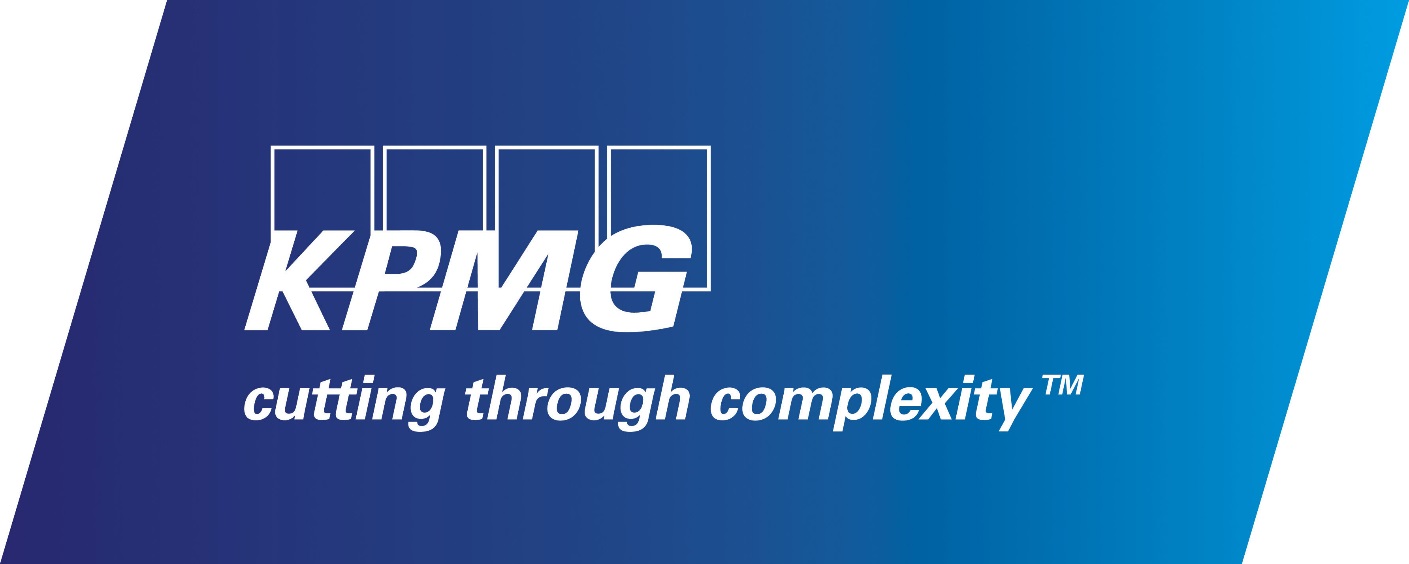 求職者基本資料姓名：就讀學校：國立雲林科技大學-會計所